K9R24/1-230X1C3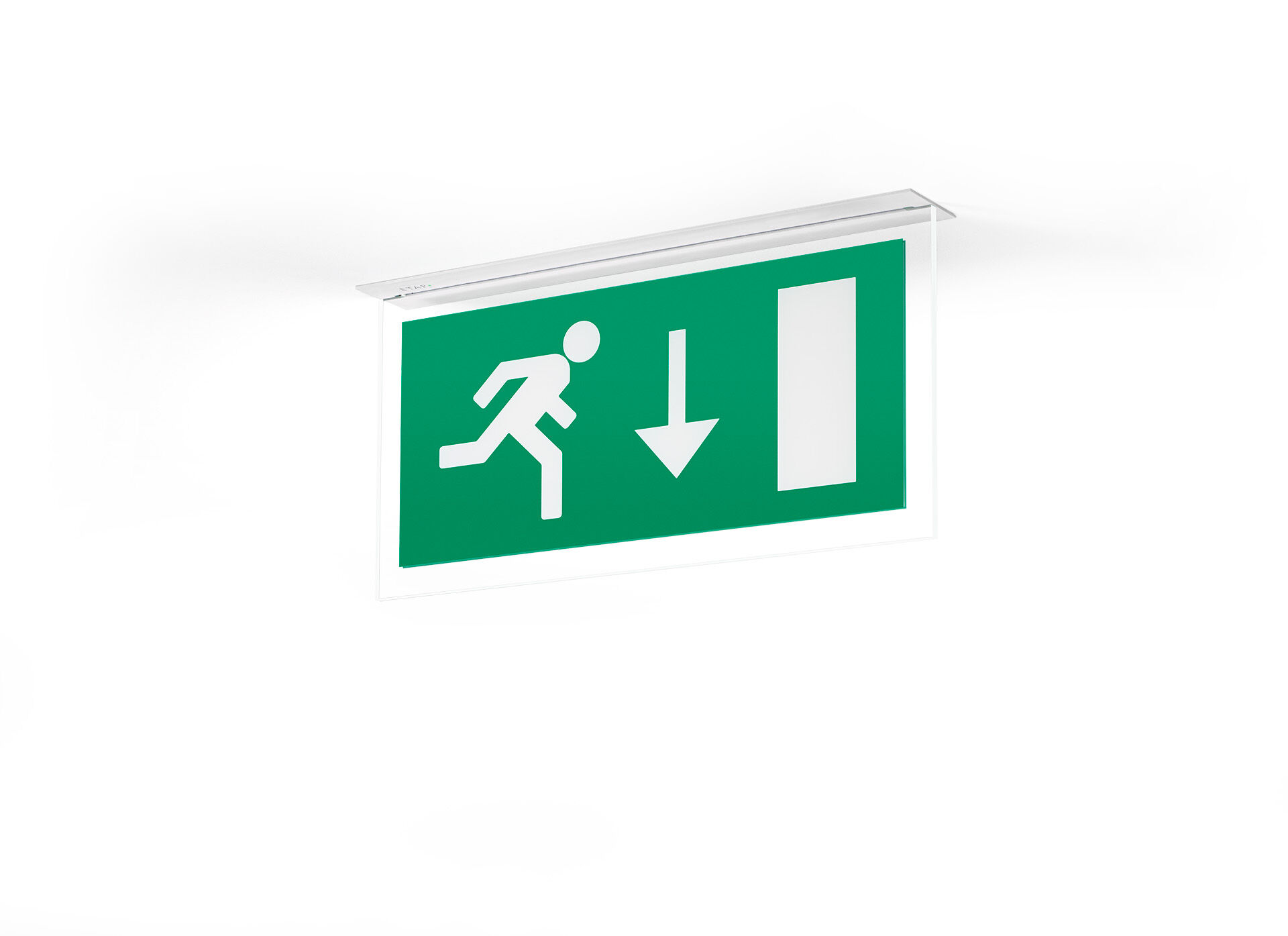 Diseño minimalista alumbrado de emergencia grande señalización (f) por un y ambos lados. Montaje empotrado.Centralizada.Dimensiones: 324 mm x 46 mm x 60 mm.Carcasa en zamak con recubrimiento en polvo, apertura sin tornillos, conexión eléctrica automática , terminales de cable sin tornillos (hasta 2.5mm²). Placa de señalización con lados iluminados.Lumen emergencia: 80 lm.Consumo de energía: 4.6 W.Tensión: 220-230V.La distancia de visualización del pictograma es 26 m.Contiene módulo de comunicación MSÜ3 direccionable para uso con baterías centralizadas.Modo permanente.Clase de aislamiento: clase II.Seguridad fotobiológic IEC/TR 62778: RG0.Zamak con recubrimiento en polvo carcasa, RAL9003 - blanco (texturizado).Grado de protección IP: IP42.Grado de protección IK: IK04.Comprobación del filamento: 850°C.5 años de garantía en luminarias, fuente de luz, controlador y la batería.Certificaciones: CE, ENEC.La luminaria ha sido desarrollada y producida según la norma EN 60598-1 en una empresa certificada ISO 9001 e ISO 14001.